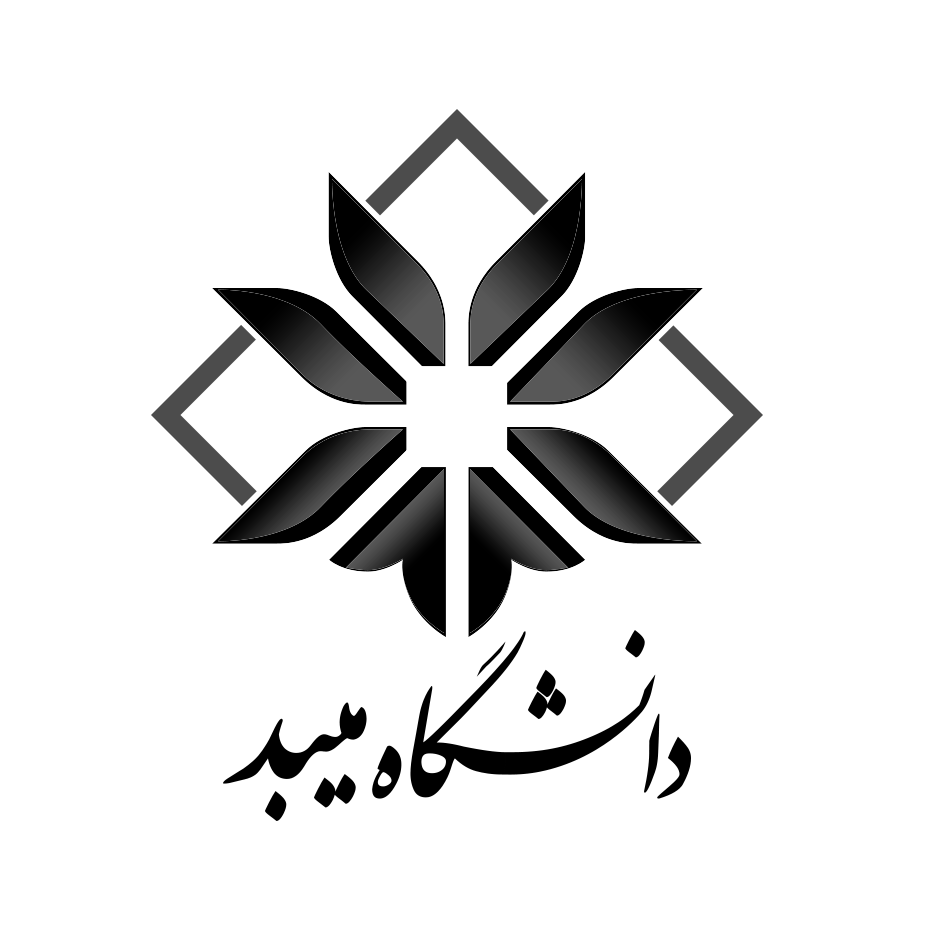     مدیریت تحصیلات تکمیلی